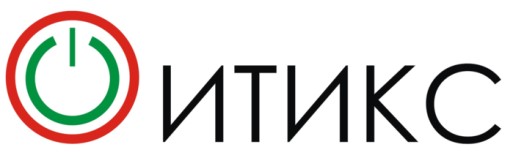 Лист опроса Арендатора(заполняется печатными буквами)К листу опроса Арендатора, Арендатором прилагаются следующие документы: - Паспортные данные учредителя организации, а в случае наличия нескольких учредителей паспортные данные всех учредителей организации (в случае ИП, паспортные данные ИП) с приложением сканированного образа паспорта (первой, второй страницы и страницы (страниц) с пропиской (в том числе всех предыдущих адресов регистрации);  - Договор доверительного управления (дата, номер) с приложением сканированного образа или надлежащим образом заверенной копии всех страниц договора (при наличии доверительного управления);- Доверенность на доверенное лицо по форме Приложения №7, с приложением сканированного образа документа, удостоверяющего личность;- Паспортные данные исполнительного органа организации с приложением сканированного образа паспорта (первой, второй страницы и страницы (страниц) с пропиской (в том числе всех предыдущих адресов регистрации).Я ________________________________________________________________________________________________                                                                                              (Фамилия, имя, отчество ИП/ должностного лица организации с указанием должности)предоставляя данные сведения, соглашаюсь на обработку персональных данных во исполнение требований Федерального закона от 27.07.2006 г. № 152-ФЗ «О персональных данных» (с изменениями и дополнениями) 	/	/             «_____» _________________20____г.     М.П.	подпись	расшифровка подписи (Фамилия, инициалы)                                                                     датаЯ, _______________________________________________________________________________________________,предоставляя сведения третьих лиц, подтверждаю, предоставление всех необходимых, в соответствии с требованиями законодательства Российской Федерации, согласий третьих лиц, указанных в настоящей Листе опроса Арендатора, на обработку их персональных данных ООО «ИТИКС». 11 Согласие на обработку персональных данныхНастоящим я, во исполнение требований Федерального закона от 27.07.2006 г. № 152-ФЗ «О персональных данных» (с изменениями и дополнениями) даю согласие ООО «ИТИКС» (далее – «Оператор», ИНН: 1101065253 юридический адрес: 167000, РЕСПУБЛИКА КОМИ, СЫКТЫВКАР ГОРОД, ГОРЬКОГО УЛИЦА, ДОМ 13А, ОФИС 9) на обработку персональных данных, указанных мною в Листе опроса Арендатора, направляемой (заполненной) с использованием электронных каналов связи, включая получение, систематизацию, накопление, обобщение, обезличивание, хранение, обновление и изменение, использование, передачу, уничтожение, с использованием как автоматизированной информационной системы, так и бумажных носителей. Под персональными данными я понимаю любую информацию, относящуюся ко мне и лицам, указанным в настоящем Листе опроса Арендатора как к Субъектам Персональных Данных, в том числе фамилии, имена, отчества, адреса, контактные данные (телефоны, факсы, электронные почты, почтовые адреса), фотографии, иную другую информацию. Под обработкой персональных данных я понимаю сбор, систематизацию, накопление, уточнение, обновление, изменение. Приложение № 10 кОБЩИМ УСЛОВИЯМ АРЕНДЫ ОБОРУДОВАНИЯ С УСЛОВИЕМ О ВЫКУПЕ КОНТРОЛЬНО-КАССОВОЙ ТЕХНИКИ ПУБЛИЧНАЯ ОФЕРТА ООО «ИТИКС»ПРЕДЛОЖЕНИЮ ООО «ИТИКС» О ЗАКЛЮЧЕНИИ ДОГОВОРА АРЕНДЫ КОНТРОЛЬНО-КАССОВОЙ ТЕХНИКИ С УСЛОВИЕМ О ВЫКУПЕ ОТ 03.11.2023 ГОДАЮридическое наименование Арендатора (полное наименование)ИНН АрендатораОГРН Арендатора (ОГРНИП для Индивидуального предпринимателя (ИП))ФИО, адрес электронной почты, телефон бухгалтераФИО, адреса электронных почт, телефоны родственников1.2....ФИО, контактные данные (адрес электронной почты; телефон), дата, номер доверенности, серия, номер паспорта, когда и кем выдан, адрес регистрации (прописка) доверенного лица, который будет получать Заказ